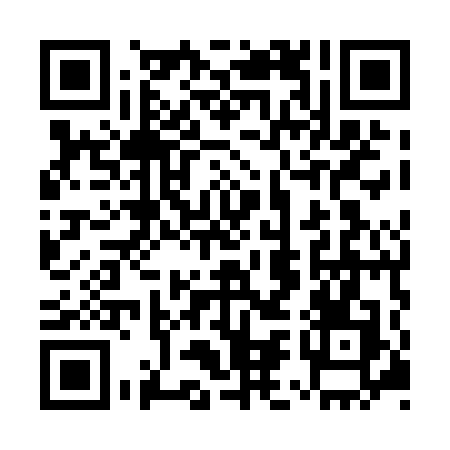 Ramadan times for Bendziai, LithuaniaMon 11 Mar 2024 - Wed 10 Apr 2024High Latitude Method: Angle Based RulePrayer Calculation Method: Muslim World LeagueAsar Calculation Method: HanafiPrayer times provided by https://www.salahtimes.comDateDayFajrSuhurSunriseDhuhrAsrIftarMaghribIsha11Mon4:514:516:5312:394:256:256:258:2012Tue4:484:486:5112:384:276:276:278:2213Wed4:454:456:4812:384:286:296:298:2514Thu4:434:436:4612:384:306:316:318:2715Fri4:404:406:4312:384:326:336:338:2916Sat4:374:376:4012:374:336:356:358:3117Sun4:344:346:3812:374:356:376:378:3418Mon4:314:316:3512:374:366:396:398:3619Tue4:284:286:3312:364:386:416:418:3820Wed4:254:256:3012:364:406:436:438:4121Thu4:224:226:2812:364:416:456:458:4322Fri4:194:196:2512:354:436:476:478:4523Sat4:164:166:2212:354:446:496:498:4824Sun4:134:136:2012:354:466:516:518:5025Mon4:104:106:1712:354:476:536:538:5326Tue4:074:076:1512:344:496:556:558:5527Wed4:044:046:1212:344:506:576:578:5828Thu4:004:006:1012:344:526:596:599:0029Fri3:573:576:0712:334:537:017:019:0330Sat3:543:546:0512:334:557:037:039:0531Sun4:514:517:021:335:568:058:0510:081Mon4:474:476:591:325:588:078:0710:112Tue4:444:446:571:325:598:098:0910:133Wed4:404:406:541:326:018:118:1110:164Thu4:374:376:521:326:028:138:1310:195Fri4:344:346:491:316:038:148:1410:226Sat4:304:306:471:316:058:168:1610:247Sun4:264:266:441:316:068:188:1810:278Mon4:234:236:421:306:088:208:2010:309Tue4:194:196:391:306:098:228:2210:3310Wed4:164:166:371:306:108:248:2410:36